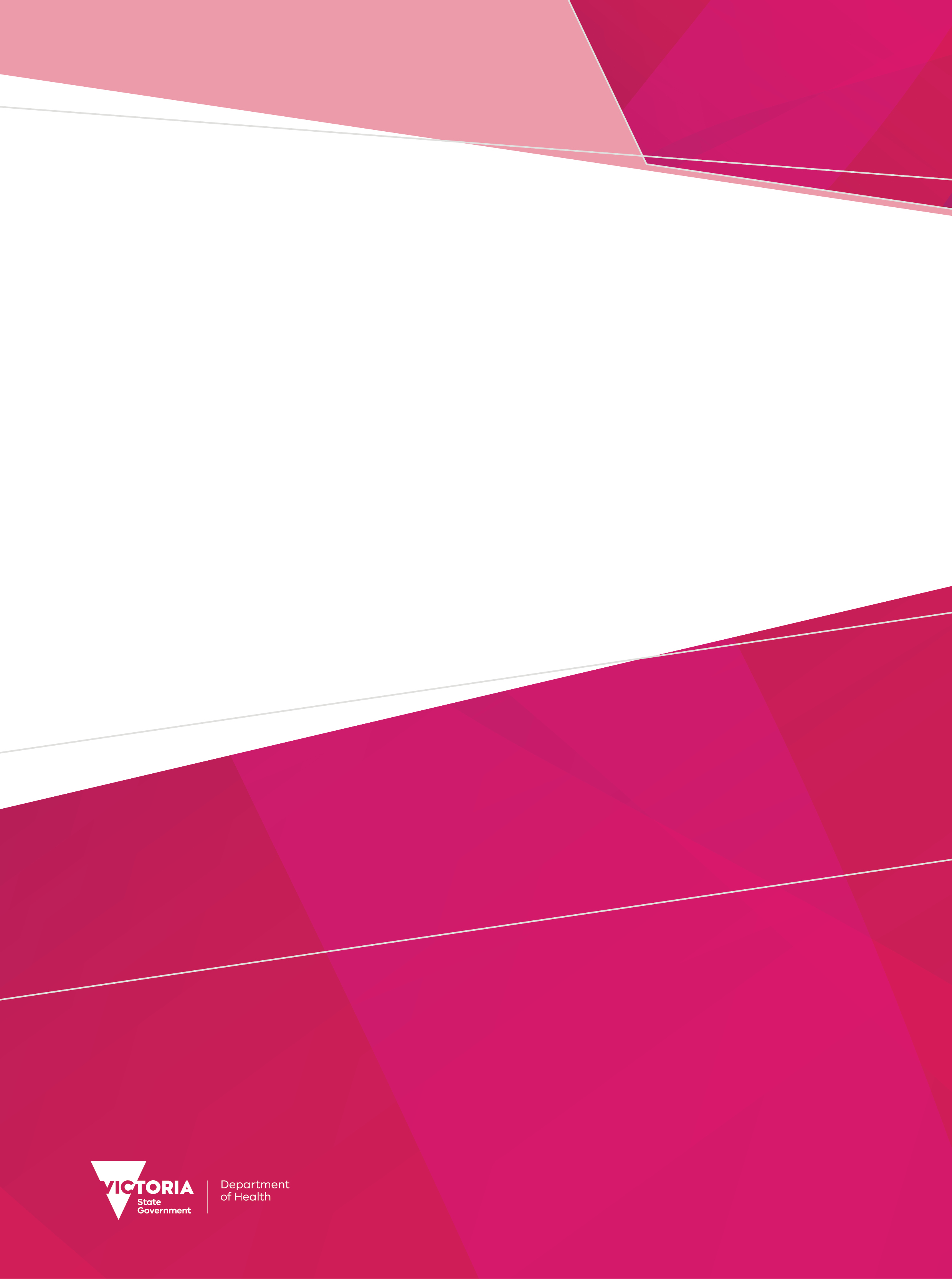 ContentsForeword	5Manual content summary	6Overview of the VPDC	7Functions of CCOPMM	7Purpose of the data	8Notification to the VPDC	8Roles and information capture and flow	8Software selection and minimum features	9Data quality statement	10Accuracy	10Validity	10Completeness	10Coherence	10Interpretability	11Timeliness	11Accessibility	11VPDC update cycle	11Accessing VPDC data	12VPDC policy on data manipulation	12Manipulation of data extracts	12Responsibilities of the hospital/health care provider	12Responsibilities of the department	13Further information	13Department of Health	13Legislation	14Other useful websites and publications	14Contacts	15Symbols used in this manual	15Acronyms used in this manual	15ForewordThe Consultative Council on Obstetric and Paediatric Mortality and Morbidity (CCOPMM) was established in 1962 under the Health Act 1958 (Vic) as the advisory body to the Minister for Health on maternal, perinatal and paediatric deaths. The Health Act was repealed on 1 January 2010 and replaced by the Public Health and Wellbeing Act 2008. The functions of CCOPMM are outlined in s.46 of the Public Health and Wellbeing Act and include the establishment of a perinatal data collection. The Victorian Perinatal Data Collection (VPDC) was established in 1982 as a population-based surveillance system. The purpose of this collection is to enable analysis of information about the health of mothers and babies to contribute to improvements in their health. The VPDC collects a range of data for all live births and stillbirths occurring in Victoria. Data reported include obstetric conditions, procedures and outcomes, neonatal morbidity and congenital anomalies.Information provided to the CCOPMM via the VPDC is privileged from access by any third party, including the courts. However, CCOPMM may, if it determines that it is in the public interest to do so, provide information to bodies specified in s.41 of the Public Health and Wellbeing Act. On behalf of the State of Victoria, the CCOPMM provides a subset of de-identified VPDC data to the Australian Institute of Health and Welfare (AIHW). This release is made under s.41 of the Public Health and Wellbeing Act. In accordance with national data agreements, data provided to the AIHW must comply with the Perinatal National Minimum Data Set (NMDS). While it is the source of Victoria’s contribution to the AIHW, the VPDC contains additional items to enable more detailed analysis on the health of mothers and babies in Victoria.Data are reported to the VPDC by Victorian hospitals and homebirth practitioners either from the hospital’s computerised patient information system or using the on-line webform for birth reporting. Submission of electronic data to the VPDC must occur using one of two designated secure file transfer portals. This manual provides comprehensive information for hospitals and agencies regarding the VPDC, including data definitions and reporting requirements for all service types. The manual is available on the department’s website: https://www2.health.vic.gov.au/hospitals-and-health-services/quality-safety-service/consultative-councils/council-obstetric-paediatric-mortality/perinatal-data-collection .Manual content summaryThe VPDC manual is divided into five sections. A detailed contents list appears at the beginning of each section. A broad overview of each section is provided below.Overview of the VPDC The Victorian Perinatal Data Collection (VPDC) was established in 1982, by an amendment to the Health Act, under the functions of the Consultative Council on Obstetric and Paediatric Mortality and Morbidity (CCOPMM). The CCOPMM is the advisory body to the Minister for Health on maternal, perinatal and paediatric deaths.The VPDC was established as a population-based surveillance system to collect and analyse information on, and in relation to, the health of mothers and babies in order to contribute to improvements in their health.Data collected includes information on obstetric conditions, procedures and outcomes, neonatal morbidity and birth defects relating to births in Victoria. The scope of the collection includes live births and stillbirths. The following definitions of these terms apply for the purposes of VPDC reporting:Livebirths: the complete expulsion or extraction from the mother, of a baby, irrespective of the duration of the pregnancy which, after such separation, breathes or shows any other evidence of life such as beating of the heart, pulsation of the umbilical cord, or definite movement of the voluntary muscles, whether or not the umbilical cord has been cut or the placenta is attached. Stillbirth (occurring before or during labour): a fetal death prior to the complete expulsion or extraction from its mother of a product of conception of at least 20 completed weeks of gestation or at least 400 grams if gestation is unknown. The death is indicated by the fact that after such separation the fetus does not breathe or show any other evidence of life, such as beating of the heart, pulsation of the umbilical cord, or definite movement of voluntary muscles.The majority of VPDC data items, of which there are more than 140, comply with the Perinatal National Minimum Data Set (NMDS), which specifies reporting standards for the perinatal data collections conducted by all states and territories. Data are sent to the Australian Institute of Health and Welfare (AIHW) for the production of the annual report on Australia's mothers and babies.The VPDC is conducted under the auspices of the CCOPMM, which also reviews all perinatal, maternal and child (less than 18 years old) deaths. Information provided to the CCOPMM is privileged from access by any third party, including the courts.However, CCOPMM may, if it determines that it is in the public interest to do so, provide information to bodies specified in s. 41 of the Public Health and Wellbeing Act.Functions of CCOPMMThe primary function of the VPDC is to provide data to CCOPMM. The functions of CCOPMM are outlined in s.46 of the Public Health and Wellbeing Act, and include to:conduct study, research and analysis into the incidence and causes in Victoria of maternal deaths, stillbirths and the deaths of children, and of obstetric and paediatric morbiditycollect, study, research and interpret information on and in relation to births in Victoriaidentify and monitor trends in respect of perinatal health including congenital anomalies and disabilitiesprovide information for research into the epidemiology of perinatal health including congenital anomalies and disabilitiesestablish and maintain a register of congenital anomalies and disabilitiespublish an annual report on the research and activities of CCOPMMcollect information for the purpose of performing its functions.Purpose of the dataThe CCOPMM conducts clinical data collections, including the VPDC, to which identified individual-level data are provided by all Victorian public and private hospitals (including registered day procedure centres) and individual health care providers, as required by the Public Health and Wellbeing Act.The purpose of these data collections is to conduct study and research into the health of mothers and babies in Victoria, to support health service planning and develop government policy with the aim of preventing avoidable deaths and promoting healthy outcomes. The VPDC also supports Victoria’s reporting obligations under the National Health and Hospitals Agreement and the National Health Agreement. Data is also made available, on application, to researchers wanting to undertake research in areas of maternal and perinatal health. The information collected through the VPDC is distributed to health services and practitioners by CCOPMM through a variety of publications, including Births in Victoria, hospital profiles and the CCOPMM annual report. The VPDC is also used to inform the planning of health services across Victoria and to meet reporting requirements to the AIHW.Notification to the VPDCIt is the responsibility of the hospital where the birth occurs, or the attending health care provider in the case of planned home births, to submit the data to the VPDC, as set out in s.48 of the Public Health and Wellbeing Act. The definition of a birth for this purpose is a birth or stillbirth that is required to be registered under the Births, Deaths and Marriages Registration Act 1996.The midwife or practitioner attending each birth must supply all the required data to the VPDC either via the VPDC birth report webform or the hospital’s electronic system. Due to the detailed nature of the information captured in the VPDC, electronic submission is only permitted via one of two approved secure data transfer portals designated for this purpose.Roles and information capture and flowThe information below provides an outline of the sequence of data capture at the hospital and subsequent flow of information to the VPDC.At the hospital/health care provider:The capture of information for the VPDC begins at the hospital/health care provider, generally when the mother is admitted, although some details can be recorded during the pregnancy when the same health care provider is involved with the mother’s antenatal care. Registration, administrative and clinical details are recorded in the health service’s patient information systems. In particular, details about the woman’s pregnancy and birth are usually captured in a specialised perinatal information system from the time of admission to the birthing suite and throughout the birth episode. At the time of separation, the hospital/ health care provider records separation information on the patient information and the perinatal information system.Each Victorian hospital/health care provider is responsible for the patient and perinatal information systems used for collection of patient and perinatal data. The hospital/health care provider is also responsible for ensuring data reported to the VPDC accurately reflect the details held in those hospital/health care provider information systems. This responsibility includes ensuring that, where details or codes submitted are derived or mapped from the codes held in those systems, the data submitted accurately reflect the details captured about the patient’s condition and the care provided.The information required by the VPDC is submitted electronically in an extract generated by the hospital’s information systems consistent with the file structure specifications set out in Section 5 Compilation and submission of this manual, and submitted via the managed file transfer (MFT) portal.The hospital/health care provider reporting the data is also responsible for ensuring transmission reports are accessed whenever data are submitted for processing, and those reports checked for any errors, and where present, errors are promptly corrected, and those birth records are resubmitted.At the department:The information submitted by hospitals/health care providers is transferred to the VPDC database after processing against VPDC data format and code set specifications and business rules, as set out in Sections 3 Data definitions and 4 Business rules of this manual.All records in which inconsistencies with data format, codes or business rules are found are identified in transmission reports which are returned to the reporting hospital/health care provider via the same secure data transfer mechanism used to submit the data file. The department conducts a number of data quality checks and refers questions arising from these checks to the reporting hospital/health care provider for advice or resolution.Software selection and minimum featuresHospitals/health care providers must select software that is able to collect all data items required for submission to the VPDC, create a submission file that complies with the required file format detailed in Section 5 Compilation and submission, and be updated to enable compliance as data elements and/or code sets are updated from time to time. At a minimum, software must be able to:collect all data items required for the VPDC, as specified in this manualprovide user-selected values for all coded items – no data items should be transmitted with ‘default’ valuesaccurately map to VPDC code values any values assigned within the hospital/health care providercreate a transmission file in the required formatbe supported so that it can be updated when perinatal data collection specifications are modifiedsend updated or corrected recordssend deletion records as a function of the software – that is, deletion records do not need to be created manually by the software supplierresend header dates (‘data submission identifier’) as a function of the software – that is, without the software supplier’s intervention to ‘roll back’ header datesperform at least a minimum level of editing to identify errors prior to producing a transmission file.Data quality statementThis is a summary of what the department does to ensure consistent capturing and reporting of data quality across data sets and over time.AccuracyThe department publishes the VPDC manual on the VPDC website to provide clarity on reporting requirements for health services and information for data users. There are lists of valid codes in the manual and reference files on the HDSS website.Data submitted by health services are subject to a validation process, checking for valid values and compliance with VPDC business rules.The department performs additional data quality checks for:valid value combinationslogical consistency.Where anomalies are detected DCU requests that the health service correct the data.ValidityThe VPDC validation process provides reports for health services to verify the accuracy of data submitted, reconcile data accepted with internal systems, and make appropriate corrections.CompletenessThe department monitors through regular analyses of the VPDC, sending out compliance emails to health services when a reporting deadline is missed, or records are outstanding.Weekly reported births summary reports are sent to hospitals to enable confirmation that all births have been reported.CoherenceEach year the department reviews the VPDC to ensure the data collection:supports the department’s state and national reporting obligationssupports health service planningsupports the development of government policy with the aim of preventing avoidable deathsassists planning and policy developmentincorporates appropriate feedback from data providers on improvementsutilises definitions for common data items that are consistent across data collections.InterpretabilityThe VPDC manual provides definitions of concepts, data items, reporting guides and business rules relating to more than one data item.Changes to the data collection during the year are notified to stakeholders promptly.The department provides data reporting advice and support to health services via the HDSS HelpDesk.TimelinessThe VPDC database is updated each week from the data held in the VPDC production database.Health services must submit data to the VPDC within 30 days from the Date of birth – baby, in accordance with the Public Health and Wellbeing Regulations 2019 (r.12). At least one submission is required for each calendar month.AccessibilityThe department makes available a suite of reports that enables health services to verify the data submitted has been received and to facilitate the addition or amendment of missing or incorrect information.VPDC update cycleThe VPDC is a legislated data collection; as such, only CCOPMM has the statutory authority to make changes to the items collected. In the first four months of each calendar year, the DCU, on behalf of CCOPMM, calls for submissions for revisions to the VPDC to take effect from the following 1 January. CCOPMM may elect to make changes to the VPDC to provide data for a change in reporting requirements to the AIHW, to monitor a new policy or research areas of interest, or to follow changes to the National Health Data Dictionary. External submissions received are provided to CCOPMM for consideration. Only those approved by CCOPMM proceed to implementation.  ImplementationThe call for Proposal for Revisions document is circulated to stakeholders and interested parties have the opportunity to comment on, or question, the proposals. Following this, the Specifications for Revisions document is released at least six months before the changes take effect, providing full specifications of changes to the data collection. Health services and reporting agents are responsible for implementing changes in accordance with the Specifications for Revisions and the VPDC Manual. Health services and reporting agents unable to meet revisions by the implementation date are required to contact the department immediately to discuss strategies for managing the situation and to advise the anticipated implementation date. The department will negotiate interim reporting arrangements with health services and reporting agencies on a case by case basis.Updates to reference data, such as postcode/locality reference tables, may occur throughout the year to enable hospitals/agencies to submit accurate data. These updates will be published by the department.Accessing VPDC dataThe release of identifiable information to any persons not listed in s.41 of the Public Health and Wellbeing Act is only permitted for the purpose of research. It requires the consent of the mother, the health service where the child was born and, where possible, the medical practitioner or midwife present at the birth. Non-identifiable information may be released by the CCOPMM under s. 11(2) of the Public Health and Wellbeing Regulations 2019.Applications for release of de-identified aggregate data must be submitted to CCOPMM, and will be assessed against the mandatory criteria that the data requested is de-identified and statistical in nature, and that the release of the data satisfies current operational and legal considerations, including the Health Privacy Principles (HPPs) contained in the Health Records Act 2001. A public interest assessment will also be undertaken on a case-by-case basis to ensure consideration of all relevant circumstances.Health services, after sending their information to the CCOPMM, can request access to that information. Health services’ requisition of data is usually to review practices and improve quality; there is a significant public interest in making this information available to them. To submit a request for data, visit the VPDC website and complete the request for data form:https://www2.health.vic.gov.au/hospitals-and-health-services/quality-safety-service/consultative-councils/council-obstetric-paediatric-mortality/access-to-ccopmm-data VPDC policy on data manipulationManipulation of data extracts The department does not condone manipulation of any data extracts (for example, with Microsoft Excel, Notepad or any other data manipulation tool) that causes change in data values prior to submission to the department. Hospitals/health care providers are expected to have contractual arrangements with software vendors to provide software that enables the hospital/health care provider to meet reporting requirements. That is, the vendor’s software should be capable of producing an extract in the format required by the VPDC. Software vendors and hospitals/health care providers should work together to ensure that, where ’rejection’ edits are generated, data can be corrected in the hospital’s/health care provider’s relevant operational database, and resubmitted to the VPDC, without the need for secondary data manipulation.Amending data in the extract, but not in the hospital’s operational database, can misrepresent the hospital’s true position.There is an audit requirement that data received by the VPDC is an accurate reflection of the hospital’s medicolegal system of record, and that data held in the VPDC can be verified in the hospital’s/health care provider’s information system.Responsibilities of the hospital/health care providerIn situations where software does not allow a hospital/health care provider to meet its reporting obligations, the hospital/health care provider should, in the first instance, report the problem to their software vendor. The terms of the contract for support of the software should ensure that these problems are addressed as a priority. In such cases the hospital/health care provider must:notify the Data Collections Unit (DCU) in writing (via the HDSS HelpDesk email <hdss.helpdesk@health.vic.gov.au>) of the specific problem, including the affected data items and period of data involvedspecify the plan and timeframe negotiated between the hospital/health care provider and the vendor for the resolution of the problemseek exemption from penalties that may be applied for non-compliance with reporting requirements under the Public Health and Wellbeing Act 2008notify DCU promptly should resolution be delayed, and provide a revised completion date for submission of data compliant with specificationsThe VPDC will maintain a record of such occurrences. Responsibilities of the departmentThe department will provide system specifications, and address requests for assistance, in a timely manner and provide all reasonable support to hospitals/health care providers and software vendors towards resolving VPDC reporting problems.The department will continue to support the availability of the VPDC webform for health care providers that do not have a perinatal information system with the capacity to report to the VPDC.In rare circumstances a hospital/health care provider may request the department’s assistance to address a specific data quality issue. The department will only consider this where:it believes that all other avenues have been exhaustedthe hospital/health care provider requests the change in writing, confirming that it has made the change to its own data (or indicating that this is not possible)the change accurately reflects the hospital’s medicolegal system of recordThe department considers any requests on an individual basis, and that the department intervening at the request of a hospital is an action of last resort, and will be undertaken at the department’s discretion. The department will maintain a register of such occurrences.Further informationDepartment of HealthAboriginal health websitehttp://www.health.vic.gov.au/aboriginalhealth/  Hospital circulars websitehttp://www.health.vic.gov.au/hospitalcirculars/ Reference files for selected large code setshttps://www2.health.vic.gov.au/hospitals-and-health-services/data-reporting/health-data-standards-systems/reference-filesProtection and use of your health care recordsProvides information to patients about the privacy and confidentiality of their health care records, their rights to access their records, and the rules about the use and disposal of their records http://www.health.vic.gov.au/healthrecords/regs.htmVictorian hospital health informationIncludes addresses and contact numbers https://www2.health.vic.gov.au/hospitals-and-health-servicesClinical coding informationhttps://www.bettersafercare.vic.gov.au/our-work/information-management-and-standards/clinical-coding-and-classificationsLegislationCommonwealthThe following Commonwealth legislation is available online (under ‘Commonwealth’) at: http://www.comlaw.gov.au/Browse/ByTitle/Acts/Current National Health Act 1953Health Insurance Act 1973Privacy Act 1988VictoriaThe following Victorian Legislation is available online and is directly related to the VPDC: http://www.legislation.vic.gov.au/ Public Health and Wellbeing Act 2008Births, Deaths and Marriages Registration Act 1996Other Victorian legislation of interest:Health Records Act 2001Health Services (Private Hospitals and Day Procedure Centre) Regulations 2013Health Services Act 1988Information Privacy Act 2000Other useful websites and publicationsAustralian Classification Exchange – Independent Hospital Pricing Authority https://ace.ihpa.gov.au/Standard Australian Classification of Countries (SACC) 2016, Catalogue No. 1269.0 
– Australian Bureau of Statistics (ABS). http://www.abs.gov.au/ National health data dictionary, Australian Institute of Health and Welfare http://meteor.aihw.gov.au/content/index.phtml/itemId/268110 ContactsFor queries relating to VPDC data submissions, please contact the HDSS Helpdesk: <HDSS.Helpdesk@health.vic.gov.au>  .For queries or comments of a clinical nature, please contact Safer Care Victoria: <perinatal.data@dhhs.vic.gov.au>Symbols used in this manualAcronyms used in this manual Victorian Perinatal Data Collection (VPDC) manual 2021-22Section 1 IntroductionVersion 9.0OFFICIALTo receive this document in another format email HDSS Helpdesk <HDSS.Helpdesk@health.vic.gov.au>.Authorised and published by the Victorian Government, 1 Treasury Place, Melbourne.© State of Victoria, Australia, Department of Health, June 2021.ISBN 978-1-76096-467-2 (pdf/online/MS word)Available at VPDC website <https://www2.health.vic.gov.au/hospitals-and-health-services/quality-safety-service/consultative-councils/council-obstetric-paediatric-mortality/perinatal-data-collection>Section 1IntroductionOverview of the Victorian Perinatal Data Collection (VPDC) and its function, the uses of data collected, contact details, useful references and publications, and a list of acronyms used in this manual.Section 2Concept and derived item definitionsDefinitions of concepts and derived items that contribute to the VPDC.Section 3Data definitionsSpecifications of data items collected in the VPDC. The data elements are arranged in alphabetical order.For hospitals with an electronic system, this manual describes the data elements, field lengths, formats and applicable code sets, as they are required to be submitted to the VPDC. Hospital information systems can record data using these, or other, format and/or code sets, but data extracts for submission to the VPDC must be formatted as specified in this section.Section 4Business rulesBusiness rules that apply to reporting VPDC data. Tabular business rules provide a quick reference to edits relating to multiple data items.Section 5Compilation and submissionSpecifications for compiling a VPDC submission, including summary statistics and technical specifications.Guidance is also provided for hospitals submitting data extracts via the managed file transfer (MFT).An annexe (Section 5a) provides guidance for health care providers that do not have information systems with the capacity to report data to the VPDC and which therefore enter and submit data using the webform accessible in the HealthCollect portal.<Less than>Greater than≤Less than or equal to≥Greater than or equal to=Equal toA/NantenatalABSAustralian Bureau of StatisticsACHIThe Australian Classification of Health InterventionsACHSAustralian Council on Healthcare StandardsACIRAustralian Childhood Immunisation RegisterACTAustralian Capital TerritoryARCAustralian Resuscitation CouncilARMartificial rupture of membranesARTartificial reproductive technologyASCIIAmerican Standard Code for Information InterchangeATSIAboriginal and Torres Strait IslanderBBAborn before arrivalBMIbody mass indexBPABritish Paediatric AssociationCCOPMMConsultative Council on Obstetric and Paediatric Mortality and MorbidityCCUClinical Councils UnitCPDcephalopelvic disproportionCScaesarean sectionCSEcombined spinal epiduralCTGcardiotocographyDCUData Collections UnitDHHSDepartment of Health and Human ServicesDOBdate of birthDRAMdiastasis rectus abdominisDTAdeep transverse arrestDVADepartment of Veterans’ AffairsDVTdeep vein thrombosisETODelectronic transfer of dataFDIUfetal death in-uteroGBS+group B streptococcus positiveGIFTgamete intra-fallopian transferHDSSHealth Data Standards and SystemsHDUHigh Dependency UnitHELLPhaemolysis, elevated liver enzymes and low platelet countHIEhypoxic ischaemic encephalopathyHITHhospital in the homeICD-10-AMInternational Statistical Classification of Diseases and Related Health Problems, 10th revision, Australian modificationICSIintracytoplasmic sperm injectionICUIntensive Care UnitIDidentificationIHPAIndependent Hospital Pricing AuthorityIPPRintermittent positive pressure respirationIUGRintrauterine growth retardationIVFin vitro fertilisationLFTliver function testLNMPlast normal menstrual periodLOSlength of stayMROPmanual removal of placentaNASneonatal abstinence syndromeNHDDNational health data dictionaryNICUNeonatal Intensive Care UnitNIPSNational Immunisation Program ScheduleNPESUNational Perinatal Epidemiology and Statistics UnitPMSSPerinatal Morbidity Statistics SystemPROMpre-labour rupture of membranesROMrupture of membranesSCVSafer Care VictoriaTENStranscutaneous electrical nerve stimulationVAHIVictorian Agency for Health InformationVBACvaginal birth after caesarian